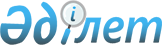 2022-2024 жылдарға арналған аудандық бюджет туралы
					
			Мерзімі біткен
			
			
		
					Түркістан облысы Сарыағаш аудандық мәслихатының 2021 жылғы 24 желтоқсандағы № 16-115-VII шешiмi. Қазақстан Республикасының Әділет министрлігінде 2021 жылғы 29 желтоқсанда № 26202 болып тiркелдi. Мерзімі өткендіктен қолданыс тоқтатылды
      ЗҚАИ-ның ескертпесі!
      Осы шешім 01.01.2022  бастап қолданысқа енгізіледі.
      Қазақстан Республикасының Бюджет кодексінің 9-бабының 2-тармағына, 75-бабының 2-тармағына, "Қазақстан Республикасындағы жергілікті мемлекеттік басқару және өзін-өзі басқару туралы" Қазақстан Республикасының Заңының 6-бабының 1-тармағының 1) тармақшасына және Түркістан облыстық мәслихатының 2021 жылғы 10 желтоқсандағы № 13/122-VII "2022-2024 жылдарға арналған облыстық бюджет туралы" Нормативтік құқықтық актілерді мемлекеттік тіркеу тізілімінде № 25905 тіркелген шешіміне сәйкес, Сарыағаш аудандық мәслихаты ШЕШТІ:
      1. Сарыағаш ауданының 2022-2024 жылдарға арналған аудандық бюджеті тиісінше 1, 2 және 3 қосымшаларға сәйкес, оның ішінде 2022 жылға мынадай көлемде бекітілсін:
      1) кірістер – 34 563 685 мың теңге:
      салықтық түсімдер – 3 808 087 мың теңге;
      салықтық емес түсімдер – 322 683 мың теңге;
      негізгі капиталды сатудан түсетін түсімдер – 4 603 мың теңге;
      трансферттер түсімі – 30 428 312 мың теңге;
      2) шығындар – 34 713 884 мың теңге;
      3) таза бюджеттік кредиттеу – 128 977 мың теңге:
      бюджеттік кредиттер – 183 780 мың теңге;
      бюджеттік кредиттерді өтеу – 54 803 мың теңге;
      4) қаржы активтерімен операциялар бойынша сальдо – 0;
      қаржы активтерiн сатып алу – 0;
      мемлекеттiң қаржы активтерiн сатудан түсетiн түсiмдер – 0;
      5) бюджет тапшылығы (профициті) – -279 176 мың теңге;
      6) бюджет тапшылығын қаржыландыру (профицитін пайдалану) – 279 176 мың теңге;
      қарыздар түсімі – 183 780 мың теңге;
      қарыздарды өтеу – 54 803 мың теңге;
      бюджет қаражатының пайдаланылатын қалдықтары – 150 199 мың теңге.
      Ескерту. 1-тармақ жаңа редакцияда Түркістан облысы Сарыағаш аудандық мәслихатының 28.12.2022 № 30-213-VII шешiмiмен (01.01.2022 бастап қолданысқа енгізіледі).


      2. 2022 жылы облыстық бюджетке аудандық бюджеттен төлем көзінен салық салынатын табыстардан ұсталатын жеке табыс салығы бойынша аудан бюджетіне 39,5 пайыз, облыстық бюджетке 60,5 пайыз;
      әлеуметтік салықтан аудан бюджетіне 42,1 пайыз, облыстық бюджетке 57,9 пайыз мөлшерінде бөлу нормативі белгіленсін.
      Ескерту. 2-тармақ жаңа редакцияда Түркістан облысы Сарыағаш аудандық мәслихатының 28.11.2022 № 27-194-VII шешiмiмен (01.01.2022 бастап қолданысқа енгізіледі).


      3. 2022 жылы облыстық бюджеттен ауданның бюджетіне берілетін бюджеттік субвенция көлемі – 23 501 865 мың теңге болып белгіленсін.
      4. 2022 жылға аудандық бюджеттен кент және ауылдық округтер бюджеттеріне берілетін субвенциялар мөлшерінің жалпы сомасы 102 003,0 мың теңге болып қарастырылсын:
      Жемісті ауылдық округі 12 421,0 мың теңге;
      Қызылжар ауылдық округі 8 743,0 мың теңге;
      Дарбаза ауылдық округі 10 789,0 мың теңге;
      Құркелес ауылдық округі 1 916,0 мың теңге;
      Дербісек ауылдық округі 659,0 мың теңге;
      Ақжар ауылдық округі 11 029,0 мың теңге;
      Қабланбек ауылдық округі 3 812,0 мың теңге;
      Тегісшіл ауылдық округі 13 994,0 мың теңге;
      Жылға ауылдық округі 8 760,0 мың теңге;
      Көктерек кенті 10 709,0 мың теңге;
      Жарты төбе ауылдық округі 5 286,0 мың теңге;
      Әлімтау ауылдық округі 13 885,0 мың теңге.
      5. Ауданның жергілікті атқарушы органының 2022 жылға арналған резерві 86 360 мың теңге сомасында бекітілсін.
      6. Бюджеттік инвестициялық жобаларды (бағдарламаларды) іске асыруға және заңды тұлғалардың жарғылық қорын қалыптастыруға немесе ұлғайтуға бағытталған, бюджеттік бағдарламалар бөлінісінде 2022 жылға арналған даму бағдарламаларының тізбесі 4-қосымшаға сәйкес бекітілсін.
      7. Осы шешім 2022 жылдың 1 қаңтарынан бастап қолданысқа енгізіледі. 2022 жылға арналған аудандық бюджет
      Ескерту. 1-қосымша жаңа редакцияда Түркістан облысы Сарыағаш аудандық мәслихатының 28.12.2022 № 30-213-VII шешiмiмен (01.01.2022 бастап қолданысқа енгізіледі). 2023 жылға арналған аудандық бюджет  2024 жылға арналған аудандық бюджет  Бюджеттік инвестициялық жобаларды (бағдарламаларды) іске асыруға және заңды тұлғалардың жарғылық қорын қалыптастыруға немесе ұлғайтуға бағытталған, бюджеттік бағдарламалар бөлінісінде 2022 жылға арналған аудандық даму бағдарламаларының тізбесі
					© 2012. Қазақстан Республикасы Әділет министрлігінің «Қазақстан Республикасының Заңнама және құқықтық ақпарат институты» ШЖҚ РМК
				
      Аудандық мәслихат хатшысы

С. Таскулов
Сарыағаш аудандық мәслихатының
2021 жылғы 24 желтоқсандағы
№ 16-115-VII шешіміне 1 қосымша
Санаты
Санаты
Санаты
Санаты
Санаты
Санаты
Санаты
Сомасы мың теңге
Сыныбы
Сыныбы
Сыныбы
Сыныбы
Сыныбы
Сыныбы
Сомасы мың теңге
Кіші сыныбы
Кіші сыныбы
Кіші сыныбы
Кіші сыныбы
Сомасы мың теңге
Атауы
Атауы
Сомасы мың теңге
 1. Кірістер
 1. Кірістер
34 563 685
1
Салықтық түсімдер
Салықтық түсімдер
3 808 087
01
01
Табыс салығы
Табыс салығы
1 550 820
1
1
Корпоративтік табыс салығы
Корпоративтік табыс салығы
288 000
2
2
Жеке табыс салығы
Жеке табыс салығы
1 262 820
03
03
Әлеуметтiк салық
Әлеуметтiк салық
1 090 683
1
1
Әлеуметтік салық
Әлеуметтік салық
1 090 683
04
04
Меншiкке салынатын салықтар
Меншiкке салынатын салықтар
936 325
1
1
Мүлiкке салынатын салықтар
Мүлiкке салынатын салықтар
936 325
05
05
Тауарларға, жұмыстарға және қызметтерге салынатын ішкі салықтар
Тауарларға, жұмыстарға және қызметтерге салынатын ішкі салықтар
193 494
2
2
Акциздер
Акциздер
153 344
3
3
Табиғи және басқа да ресурстарды пайдаланғаны үшiн түсетiн түсiмдер
Табиғи және басқа да ресурстарды пайдаланғаны үшiн түсетiн түсiмдер
11 200
4
4
Кәсiпкерлiк және кәсiби қызметтi жүргiзгенi үшiн алынатын алымдар
Кәсiпкерлiк және кәсiби қызметтi жүргiзгенi үшiн алынатын алымдар
28 950
08
08
Заңдық маңызы бар әрекеттерді жасағаны және (немесе) оған уәкілеттігі бар мемлекеттік органдар немесе лауазымды адамдар құжаттар бергені үшін алынатын міндетті төлемдер
Заңдық маңызы бар әрекеттерді жасағаны және (немесе) оған уәкілеттігі бар мемлекеттік органдар немесе лауазымды адамдар құжаттар бергені үшін алынатын міндетті төлемдер
36 765
1
1
Мемлекеттік баж
Мемлекеттік баж
36 765
2
Салықтық емес түсiмдер
Салықтық емес түсiмдер
322 683
01
01
Мемлекеттік меншіктен түсетін кірістер
Мемлекеттік меншіктен түсетін кірістер
141
1
1
Мемлекеттік кәсіпорындардың таза кірісі бөлігінің түсімдері
Мемлекеттік кәсіпорындардың таза кірісі бөлігінің түсімдері
92
7
7
Мемлекеттік бюджеттен берілген кредиттер бойынша сыйақылар
Мемлекеттік бюджеттен берілген кредиттер бойынша сыйақылар
49
03
03
Мемлекеттік бюджеттен қаржыландырылатын мемлекеттік мекемелер ұйымдастыратын мемлекеттік сатып алуды өткізуден түсетін ақша түсімдері 
Мемлекеттік бюджеттен қаржыландырылатын мемлекеттік мекемелер ұйымдастыратын мемлекеттік сатып алуды өткізуден түсетін ақша түсімдері 
19
1
1
Мемлекеттік бюджеттен қаржыландырылатын мемлекеттік мекемелер ұйымдастыратын мемлекеттік сатып алуды өткізуден түсетін ақша түсімдері 
Мемлекеттік бюджеттен қаржыландырылатын мемлекеттік мекемелер ұйымдастыратын мемлекеттік сатып алуды өткізуден түсетін ақша түсімдері 
19
04
04
Мемлекеттік бюджеттен қаржыландырылатын, сондай-ақ Қазақстан Республикасы Ұлттық Банкінің бюджетінен (шығыстар сметасынан) ұсталатын және қаржыландырылатын мемлекеттік мекемелер салатын айыппұлдар, өсімпұлдар, санкциялар, өндіріп алулар
Мемлекеттік бюджеттен қаржыландырылатын, сондай-ақ Қазақстан Республикасы Ұлттық Банкінің бюджетінен (шығыстар сметасынан) ұсталатын және қаржыландырылатын мемлекеттік мекемелер салатын айыппұлдар, өсімпұлдар, санкциялар, өндіріп алулар
523
1
1
Мұнай секторы ұйымдарынан түсетін түсімдерді қоспағанда, мемлекеттік бюджеттен қаржыландырылатын, сондай-ақ Қазақстан Республикасы Ұлттық Банкінің бюджетінен (шығыстар сметасынан) ұсталатын және қаржыландырылатын мемлекеттік мекемелер салатын айыппұлдар, өсімпұлдар, санкциялар, өндіріп алулар
Мұнай секторы ұйымдарынан түсетін түсімдерді қоспағанда, мемлекеттік бюджеттен қаржыландырылатын, сондай-ақ Қазақстан Республикасы Ұлттық Банкінің бюджетінен (шығыстар сметасынан) ұсталатын және қаржыландырылатын мемлекеттік мекемелер салатын айыппұлдар, өсімпұлдар, санкциялар, өндіріп алулар
523
06
06
Басқа да салықтық емес түсiмдер
Басқа да салықтық емес түсiмдер
322 000
1
1
Басқа да салықтық емес түсiмдер
Басқа да салықтық емес түсiмдер
322 000
3
Негізгі капиталды сатудан түсетін түсімдер
Негізгі капиталды сатудан түсетін түсімдер
4 603
01
01
Мемлекеттік мекемелерге бекітілген мемлекеттік мүлікті сату
Мемлекеттік мекемелерге бекітілген мемлекеттік мүлікті сату
1 491
1
1
Мемлекеттік мекемелерге бекітілген мемлекеттік мүлікті сату
Мемлекеттік мекемелерге бекітілген мемлекеттік мүлікті сату
1 491
03
03
Жердi және материалдық емес активтердi сату
Жердi және материалдық емес активтердi сату
3 112
2
2
Материалдық емес активтерді сату
Материалдық емес активтерді сату
3 112
4
Трансферттердің түсімдері
Трансферттердің түсімдері
30 428 312
01
01
Төмен тұрған мемлекеттiк басқару органдарынан трансферттер 
Төмен тұрған мемлекеттiк басқару органдарынан трансферттер 
204 825
3
3
Аудандық маңызы бар қалалардың, ауылдардың, кенттердің, ауылдық округтардың бюджеттерінен трансферттер
Аудандық маңызы бар қалалардың, ауылдардың, кенттердің, ауылдық округтардың бюджеттерінен трансферттер
204 825
02
02
Мемлекеттiк басқарудың жоғары тұрған органдарынан түсетiн трансферттер
Мемлекеттiк басқарудың жоғары тұрған органдарынан түсетiн трансферттер
30 223 487
2
2
Облыстық бюджеттен түсетiн трансферттер
Облыстық бюджеттен түсетiн трансферттер
30 223 487
Функционалдық топ
Функционалдық топ
Функционалдық топ
Функционалдық топ
Функционалдық топ
Функционалдық топ
Функционалдық топ
Сомасы мың теңге
Кіші функция
Кіші функция
Кіші функция
Кіші функция
Кіші функция
Сомасы мың теңге
Бюджеттік бағдарламалардың әкімшісі
Бюджеттік бағдарламалардың әкімшісі
Бюджеттік бағдарламалардың әкімшісі
Сомасы мың теңге
Бағдарлама
Бағдарлама
Сомасы мың теңге
Атауы
Сомасы мың теңге
2.Шығындар
34 713 884
01
01
Жалпы сипаттағы мемлекеттiк қызметтер
728 409
1
1
Мемлекеттiк басқарудың жалпы функцияларын орындайтын өкiлдi, атқарушы және басқа органдар
251 680
112
Аудан (облыстық маңызы бар қала) мәслихатының аппараты
48 788
001
Аудан (облыстық маңызы бар қала) мәслихатының қызметін қамтамасыз ету жөніндегі қызметтер
47 276
005
Мәслихаттар депутаттары қызметінің тиімділігін арттыру
1 512
122
Аудан (облыстық маңызы бар қала) әкімінің аппараты
202 892
001
Аудан (облыстық маңызы бар қала) әкімінің қызметін қамтамасыз ету жөніндегі қызметтер
200 159
003
Мемлекеттік органның күрделі шығыстары
2 733
2
2
Қаржылық қызмет
10 513
459
Ауданның (облыстық маңызы бар қаланың) экономика және қаржы бөлімі
10 513
003
Салық салу мақсатында мүлікті бағалауды жүргізу
5 216
010
Жекешелендіру, коммуналдық меншікті басқару, жекешелендіруден кейінгі қызмет және осыған байланысты дауларды реттеу
5 297
9
9
Жалпы сипаттағы өзге де мемлекеттiк қызметтер
466 216
454
Ауданның (облыстық маңызы бар қаланың) кәсіпкерлік және ауыл шаруашылығы бөлімі
62 321
001
Жергілікті деңгейде кәсіпкерлікті және ауыл шаруашылығын дамыту саласындағы мемлекеттік саясатты іске асыру жөніндегі қызметтер
61 846
007
Мемлекеттік органның күрделі шығыстары
475
459
Ауданның (облыстық маңызы бар қаланың) экономика және қаржы бөлімі
403 895
001
Ауданның (облыстық маңызы бар қаланың) экономикалық саясаттың қалыптастыру мен дамыту, мемлекеттік жоспарлау, бюджеттік атқару және коммуналдық меншігін басқару саласындағы мемлекеттік саясатты іске асыру жөніндегі қызметтер 
64 490
113
Жергілікті бюджеттерден берілетін ағымдағы нысаналы трансферттер
339 405
02
02
Қорғаныс
62 230
1
1
Әскери мұқтаждар
21 299
122
Аудан (облыстық маңызы бар қала) әкімінің аппараты
21 299
005
Жалпыға бірдей әскери міндетті атқару шеңберіндегі іс-шаралар
21 299
2
2
Төтенше жағдайлар жөнiндегi жұмыстарды ұйымдастыру
40 931
122
Аудан (облыстық маңызы бар қала) әкімінің аппараты
40 931
006
Аудан (облыстық маңызы бар қала) ауқымындағы төтенше жағдайлардың алдын алу және оларды жою
27 199
007
Аудандық (қалалық) ауқымдағы дала өрттерінің, сондай-ақ мемлекеттік өртке қарсы қызмет органдары құрылмаған елдi мекендерде өрттердің алдын алу және оларды сөндіру жөніндегі іс-шаралар
13 732
06
06
Әлеуметтiк көмек және әлеуметтiк қамсыздандыру
3 867 789
1
1
Әлеуметтiк қамсыздандыру
1 326 033
451
Ауданның (облыстық маңызы бар қаланың) жұмыспен қамту және әлеуметтік бағдарламалар бөлімі
1 326 033
005
Мемлекеттік атаулы әлеуметтік көмек 
1 326 033
2
2
Әлеуметтiк көмек
2 468 750
451
Ауданның (облыстық маңызы бар қаланың) жұмыспен қамту және әлеуметтік бағдарламалар бөлімі
2 468 750
002
Жұмыспен қамту бағдарламасы
1 317 898
006
Тұрғын үйге көмек көрсету
21 150
007
Жергілікті өкілетті органдардың шешімі бойынша мұқтаж азаматтардың жекелеген топтарына әлеуметтік көмек
239 316
010
Үйден тәрбиеленіп оқытылатын мүгедек балаларды материалдық қамтамасыз ету
19 959
014
Мұқтаж азаматтарға үйде әлеуметтiк көмек көрсету
144 177
015
Зейнеткерлер мен мүгедектерге әлеуметтiк қызмет көрсету аумақтық орталығы
67 688
017
Оңалтудың жеке бағдарламасына сәйкес мұқтаж мүгедектердi мiндеттi гигиеналық құралдармен қамтамасыз ету, қозғалуға қиындығы бар бірінші топтағы мүгедектерге жеке көмекшінің және есту бойынша мүгедектерге қолмен көрсететiн тіл маманының қызметтерін ұсыну
522 827
023
Жұмыспен қамту орталықтарының қызметін қамтамасыз ету
135 735
9
9
Әлеуметтiк көмек және әлеуметтiк қамтамасыз ету салаларындағы өзге де қызметтер
73 006
451
Ауданның (облыстық маңызы бар қаланың) жұмыспен қамту және әлеуметтік бағдарламалар бөлімі
73 006
001
Жергілікті деңгейде халық үшін әлеуметтік бағдарламаларды жұмыспен қамтуды қамтамасыз етуді іске асыру саласындағы мемлекеттік саясатты іске асыру жөніндегі қызметтер 
63 350
011
Жәрдемақыларды және басқа да әлеуметтік төлемдерді есептеу, төлеу мен жеткізу бойынша қызметтерге ақы төлеу
54
067
Ведомстволық бағыныстағы мемлекеттік мекемелерінің және ұйымдарының күрделі шығыстары
9 602
7
7
Тұрғын үй-коммуналдық шаруашылық
3 474 272
1
1
Тұрғын үй шаруашылығы
447 449
472
Ауданның (облыстық маңызы бар қаланың) құрылыс, сәулет және қала құрылысы бөлімі
7 843
003
Коммуналдық тұрғын үй қорының тұрғын үйін жобалау және (немесе) салу, реконструкциялау
7 843
497
Ауданның (облыстық маңызы бар қаланың) тұрғын үй-коммуналдық шаруашылық бөлімі
439 606
001
Жергілікті деңгейде тұрғын үй-коммуналдық шаруашылық саласындағы мемлекеттік саясатты іске асыру бойынша қызметтер
126 819
032
Ведомстволық бағыныстағы мемлекеттік мекемелерінің және ұйымдарының күрделі шығыстары
1 274
113
Жергілікті бюджеттерден берілетін ағымдағы нысаналы трансферттер
311 513
2
2
Коммуналдық шаруашылық
3 004 911
497
Ауданның (облыстық маңызы бар қаланың) тұрғын үй-коммуналдық шаруашылық бөлімі
3 004 911
016
Сумен жабдықтау және су бұру жүйесінің жұмыс істеуі
9 671
027
Ауданның (облыстық маңызы бар қаланың) коммуналдық меншігіндегі газ жүйелерін пайдалануды ұйымдастыру
5 703
028
Коммуналдық шаруашылықты дамыту
1 198 435
029
Сумен жабдықтау және су бұру жүйелерін дамыту
238 042
058
Ауылдық елді мекендердегі сумен жабдықтау және су бұру жүйелерін дамыту
1 553 060
3
3
Елді-мекендерді абаттандыру
21 912
497
Ауданның (облыстық маңызы бар қаланың) тұрғын үй-коммуналдық шаруашылық бөлімі
21 912
035
Елдi мекендердi абаттандыру және көгалдандыру
21 912
8
8
Мәдениет, спорт, туризм және ақпараттық кеңістiк
1 182 429
1
1
Мәдениет саласындағы қызмет
391 556
457
Ауданның (облыстық маңызы бар қаланың) мәдениет, тілдерді дамыту, дене шынықтыру және спорт бөлімі
380 688
003
Мәдени-демалыс жұмысын қолдау
380 688
472
Ауданның (облыстық маңызы бар қаланың) құрылыс, сәулет және қала құрылысы бөлімі
10 868
011
Мәдениет объектілерін дамыту
10 868
2
2
Спорт
39 613
457
Ауданның (облыстық маңызы бар қаланың) мәдениет, тілдерді дамыту, дене шынықтыру және спорт бөлімі
24 500
009
Аудандық (облыстық маңызы бар қалалық) деңгейде спорттық жарыстар өткiзу
10 500
010
Әртүрлi спорт түрлерi бойынша аудан (облыстық маңызы бар қала) құрама командаларының мүшелерiн дайындау және олардың облыстық спорт жарыстарына қатысуы
14 000
472
Ауданның (облыстық маңызы бар қаланың) құрылыс, сәулет және қала құрылысы бөлімі
15 113
008
Cпорт объектілерін дамыту
15 113
3
3
Ақпараттық кеңiстiк
285 813
456
Ауданның (облыстық маңызы бар қаланың) ішкі саясат бөлімі
59 909
002
Мемлекеттік ақпараттық саясат жүргізу жөніндегі қызметтер
59 909
457
Ауданның (облыстық маңызы бар қаланың) мәдениет, тілдерді дамыту, дене шынықтыру және спорт бөлімі
225 904
006
Аудандық (қалалық) кiтапханалардың жұмыс iстеуi
202 567
007
Мемлекеттік тілді және Қазақстан халықтарының басқа да тілдерін дамыту
23 337
9
9
Мәдениет, спорт, туризм және ақпараттық кеңiстiктi ұйымдастыру жөнiндегi өзге де қызметтер
465 447
456
Ауданның (облыстық маңызы бар қаланың) ішкі саясат бөлімі
126 926
001
Жергілікті деңгейде ақпарат, мемлекеттілікті нығайту және азаматтардың әлеуметтік сенімділігін қалыптастыру саласында мемлекеттік саясатты іске асыру жөніндегі қызметтер
48 009
003
Жастар саясаты саласында іс-шараларды іске асыру
75 158
006
Мемлекеттік органның күрделі шығыстары
859
032
Ведомстволық бағыныстағы мемлекеттік мекемелерінің және ұйымдарының күрделі шығыстары
2 900
457
Ауданның (облыстық маңызы бар қаланың) мәдениет, тілдерді дамыту, дене шынықтыру және спорт бөлімі
338 521
001
Жергілікті деңгейде мәдениет, тілдерді дамыту, дене шынықтыру және спорт саласында мемлекеттік саясатты іске асыру жөніндегі қызметтер
27 762
032
Ведомстволық бағыныстағы мемлекеттік мекемелерінің және ұйымдарының күрделі шығыстары
310 759
9
9
Отын-энергетика кешенi және жер қойнауын пайдалану
58 802
9
9
Отын-энергетика кешені және жер қойнауын пайдалану саласындағы өзге де қызметтер
58 802
497
Ауданның (облыстық маңызы бар қаланың) тұрғын үй-коммуналдық шаруашылық бөлімі
58 802
038
Газ тасымалдау жүйесін дамыту
58 802
10
10
Ауыл, су, орман, балық шаруашылығы, ерекше қорғалатын табиғи аумақтар, қоршаған ортаны және жануарлар дүниесін қорғау, жер қатынастары
88 946
6
6
Жер қатынастары
58 042
463
Ауданның (облыстық маңызы бар қаланың) жер қатынастары бөлімі
58 042
001
Аудан (облыстық маңызы бар қала) аумағында жер қатынастарын реттеу саласындағы мемлекеттік саясатты іске асыру жөніндегі қызметтер
31 270
002
Ауыл шаруашылығы алқаптарын бiр түрден екiншiсiне ауыстыру жөнiндегi жұмыстар
1 159
003
Елдi мекендердi жер-шаруашылық орналастыру
25 613
9
9
Ауыл, су, орман, балық шаруашылығы, қоршаған ортаны қорғау және жер қатынастары саласындағы басқа да қызметтер
30 904
459
Ауданның (облыстық маңызы бар қаланың) экономика және қаржы бөлімі
30 904
099
Мамандарға әлеуметтік қолдау көрсету жөніндегі шараларды іске асыру
30 904
11
11
Өнеркәсіп, сәулет, қала құрылысы және құрылыс қызметі
81 937
2
2
Сәулет, қала құрылысы және құрылыс қызметі
81 937
472
Ауданның (облыстық маңызы бар қаланың) құрылыс, сәулет және қала құрылысы бөлімі
81 937
001
Жергілікті деңгейде құрылыс, сәулет және қала құрылысы саласындағы мемлекеттік саясатты іске асыру жөніндегі қызметтер
71 254
013
Аудан аумағында қала құрылысын дамытудың кешенді схемаларын, аудандық (облыстық) маңызы бар қалалардың, кенттердің және өзге де ауылдық елді мекендердің бас жоспарларын әзірлеу
10 088
113
Жергілікті бюджеттерден берілетін ағымдағы нысаналы трансферттер
595
12
12
Көлiк және коммуникация
1 203 339
1
1
Автомобиль көлiгi
1 156 114
485
Ауданның (облыстық маңызы бар қаланың) жолаушылар көлігі және автомобиль жолдары бөлімі
1 156 114
023
Автомобиль жолдарының жұмыс істеуін қамтамасыз ету
313 698
045
Аудандық маңызы бар автомобиль жолдарын және елді-мекендердің көшелерін күрделі және орташа жөндеу
842 416
9
9
Көлiк және коммуникациялар саласындағы басқа да қызметтер
47 225
485
Ауданның (облыстық маңызы бар қаланың) жолаушылар көлігі және автомобиль жолдары бөлімі
47 225
001
Жергілікті деңгейде жолаушылар көлігі және автомобиль жолдары саласындағы мемлекеттік саясатты іске асыру жөніндегі қызметтер
23 607
003
Мемлекеттік органның күрделі шығыстары
50
037
Әлеуметтік маңызы бар қалалық (ауылдық), қала маңындағы және ауданішілік қатынастар бойынша жолаушылар тасымалдарын субсидиялау
23 568
13
13
Басқалар
662 226
9
9
Басқалар
662 226
459
Ауданның (облыстық маңызы бар қаланың) экономика және қаржы бөлімі
48 840
012
Ауданның (облыстық маңызы бар қаланың) жергілікті атқарушы органының резерві 
48 840
485
Ауданның (облыстық маңызы бар қаланың) жолаушылар көлігі және автомобиль жолдары бөлімі
408 294
052
"Ауыл-Ел бесігі" жобасы шеңберінде ауылдық елді мекендердегі әлеуметтік және инженерлік инфрақұрылым бойынша іс-шараларды іске асыру
408 294
472
Ауданның (облыстық маңызы бар қаланың) құрылыс, сәулет және қала құрылыс бөлімі
150 000
079
"Ауыл-Ел бесігі" жобасы шеңберінде ауылдық елді мекендердегі әлеуметтік және инженерлік инфрақұрылым бойынша іс-шараларды іске асыру
150 000
497
Ауданның (облыстық маңызы бар қаланың) тұрғын үй-коммуналдық шаруашылық бөлімі
55 092
079
"Ауыл-Ел бесігі" жобасы шеңберінде ауылдық елді мекендердегі әлеуметтік және инженерлік инфрақұрылым бойынша іс-шараларды іске асыру
55 092
14
14
Борышқа қызмет көрсету
108
1
1
Борышқа қызмет көрсету
108
459
Ауданның (облыстық маңызы бар қаланың) экономика және қаржы бөлімі
108
021
Жергілікті атқарушы органдардың облыстық бюджеттен қарыздар бойынша сыйақылар мен өзге де төлемдерді төлеу бойынша борышына қызмет көрсету 
108
15
15
Трансферттер
23 303 397
1
1
Трансферттер
23 303 397
459
Ауданның (облыстық маңызы бар қаланың) экономика және қаржы бөлімі
23 303 397
006
Нысаналы пайдаланылмаған (толық пайдаланылмаған) трансферттерді қайтару
7
024
Мемлекеттік органдардың функцияларын мемлекеттік басқарудың төмен тұрған деңгейлерінен жоғарғы деңгейлерге беруге байланысты жоғары тұрған бюджеттерге берілетін ағымдағы нысаналы трансферттер
23 201 382
038
Субвенциялар
102 003
054
Қазақстан Республикасының Ұлттық қорынан берілетін нысаналы трансферт есебінен республикалық бюджеттен бөлінген пайдаланылмаған (түгел пайдаланылмаған) нысаналы трансферттердің сомасын қайтару
5
3. Таза бюджеттік кредиттеу 
128 977
Бюджеттік кредиттер 
183 780
10
10
Ауыл, су, орман, балық шаруашылығы, ерекше қорғалатын табиғи аумақтар, қоршаған ортаны және жануарлар дүниесін қорғау, жер қатынастары
183 780
9
9
Ауыл, су, орман, балық шаруашылығы, қоршаған ортаны қорғау және жер қатынастары саласындағы басқа да қызметтер
183 780
459
Ауданның (облыстық маңызы бар қаланың) экономика және қаржы бөлімі
183 780
018
Мамандарды әлеуметтік қолдау шараларын іске асыруға берілетін бюджеттік кредиттер
183 780
Санаты
Санаты
Санаты
Санаты
Санаты
Санаты
Санаты
Сомасы мың теңге
Сыныбы
Сыныбы
Сыныбы
Сыныбы
Сыныбы
Сомасы мың теңге
Кіші сыныбы
Кіші сыныбы
Кіші сыныбы
Сомасы мың теңге
Атауы
Сомасы мың теңге
5
5
Бюджеттік кредиттерді өтеу
54 803
01
01
Бюджеттік кредиттерді өтеу
54 803
1
Мемлекеттік бюджеттен берілген бюджеттік кредиттерді өтеу
54 803
4. Қаржы активтерiмен операциялар бойынша сальдо
0
қаржы активтерін сатып алу 
0
мемлекеттің қаржы активтерін сатудан түсетін түсімдер
0
5. Бюджет тапшылығы (профициті)
- 279 176
6. Бюджет тапшылығын қаржыландыру (профицитін пайдалану)
279 176
Қарыздар түсімі
183 780
Санаты
Санаты
Санаты
Санаты
Санаты
Санаты
Санаты
Сомасы мың теңге
Сыныбы
Сыныбы
Сыныбы
Сыныбы
Сыныбы
Сомасы мың теңге
Кіші сыныбы
Кіші сыныбы
Кіші сыныбы
Сомасы мың теңге
Атауы
Сомасы мың теңге
7
7
Қарыздар түсімі
183 780
01
01
Мемлекеттік ішкі қарыздар 
183 780
2
Қарыз алу келісім-шарттары
183 780
16
16
Қарыздарды өтеу
54 803
1
1
Қарыздарды өтеу
54 803
459
Ауданның (облыстық маңызы бар қаланың) экономика және қаржы бөлімі
54 803
005
Жергілікті атқарушы органның жоғары тұрған бюджет алдындағы борышын өтеу
54 803
Санаты
Санаты
Санаты
Санаты
Санаты
Санаты
Санаты
Сомасы мың теңге
Сыныбы
Сыныбы
Сыныбы
Сыныбы
Сыныбы
Сомасы мың теңге
Кіші сыныбы
Кіші сыныбы
Кіші сыныбы
Сомасы мың теңге
Атауы
Сомасы мың теңге
8
8
Бюджет қаражаттарының пайдаланылатын қалдықтары
150 199
01
01
Бюджет қаражаты қалдықтары
150 199
1
Бюджет қаражатының бос қалдықтары
150 199Сарыағаш аудандық мәслихатының
2021 жылғы 24 желтоқсандағы
№ 16-115-VII шешіміне 2 қосымша
Санаты
Санаты
Санаты
Санаты
Санаты
Сомасы мың теңге
Сыныбы
Сыныбы
Сыныбы
Сыныбы
Сомасы мың теңге
Кіші сыныбы
Кіші сыныбы
Кіші сыныбы
Сомасы мың теңге
Атауы
Атауы
Сомасы мың теңге
1. Кірістер
1. Кірістер
27 482 942
1
Салықтық түсімдер
Салықтық түсімдер
3 950 769
01
Табыс салығы
Табыс салығы
1 331 694
1
Корпоративтік табыс салығы
Корпоративтік табыс салығы
289 599
2
Жеке табыс салығы
Жеке табыс салығы
1 042 095
03
Әлеуметтiк салық
Әлеуметтiк салық
1 135 079
1
Әлеуметтік салық
Әлеуметтік салық
1 135 079
04
Меншiкке салынатын салықтар
Меншiкке салынатын салықтар
1 307 306
1
Мүлiкке салынатын салықтар
Мүлiкке салынатын салықтар
1 307 306
05
Тауарларға, жұмыстарға және қызметтерге салынатын ішкі салықтар
Тауарларға, жұмыстарға және қызметтерге салынатын ішкі салықтар
145 577
2
Акциздер
Акциздер
78 865
3
Табиғи және басқа да ресурстарды пайдаланғаны үшiн түсетiн түсiмдер
Табиғи және басқа да ресурстарды пайдаланғаны үшiн түсетiн түсiмдер
13 784
4
Кәсiпкерлiк және кәсiби қызметтi жүргiзгенi үшiн алынатын алымдар
Кәсiпкерлiк және кәсiби қызметтi жүргiзгенi үшiн алынатын алымдар
52 928
08
Заңдық маңызы бар әрекеттерді жасағаны және (немесе) оған уәкілеттігі бар мемлекеттік органдар немесе лауазымды адамдар құжаттар бергені үшін алынатын міндетті төлемдер
Заңдық маңызы бар әрекеттерді жасағаны және (немесе) оған уәкілеттігі бар мемлекеттік органдар немесе лауазымды адамдар құжаттар бергені үшін алынатын міндетті төлемдер
31 113
1
Мемлекеттік баж
Мемлекеттік баж
31 113
2
Салықтық емес түсiмдер
Салықтық емес түсiмдер
30 308
06
Басқа да салықтық емес түсiмдер
Басқа да салықтық емес түсiмдер
30 308
1
Басқа да салықтық емес түсiмдер
Басқа да салықтық емес түсiмдер
30 308
3
Негізгі капиталды сатудан түсетін түсімдер
Негізгі капиталды сатудан түсетін түсімдер
0
4
Трансферттердің түсімдері
Трансферттердің түсімдері
23 501 865
02
Мемлекеттiк басқарудың жоғары тұрған органдарынан түсетiн трансферттер
Мемлекеттiк басқарудың жоғары тұрған органдарынан түсетiн трансферттер
23 501 865
2
Облыстық бюджеттен түсетiн трансферттер
Облыстық бюджеттен түсетiн трансферттер
23 501 865
Функционалдық топ
Функционалдық топ
Функционалдық топ
Функционалдық топ
Функционалдық топ
Сомасы мың теңге
Кіші функция
Кіші функция
Кіші функция
Кіші функция
Сомасы мың теңге
Бюджеттік бағдарламалардың әкімшісі
Бюджеттік бағдарламалардың әкімшісі
Бюджеттік бағдарламалардың әкімшісі
Сомасы мың теңге
Бағдарлама
Бағдарлама
Сомасы мың теңге
Сомасы мың теңге
Атауы
Сомасы мың теңге
2.Шығындар
27 482 942
01
Жалпы сипаттағы мемлекеттiк қызметтер
428 066
1
Мемлекеттiк басқарудың жалпы функцияларын орындайтын өкiлдi, атқарушы және басқа органдар
210 832
112
Аудан (облыстық маңызы бар қала) мәслихатының аппараты
44 557
001
Аудан (облыстық маңызы бар қала) мәслихатының қызметін қамтамасыз ету жөніндегі қызметтер
44 557
122
Аудан (облыстық маңызы бар қала) әкімінің аппараты
166 275
001
Аудан (облыстық маңызы бар қала) әкімінің қызметін қамтамасыз ету жөніндегі қызметтер
166 275
2
Қаржылық қызмет
4 431
459
Ауданның (облыстық маңызы бар қаланың) экономика және қаржы бөлімі
4 431
003
Салық салу мақсатында мүлікті бағалауды жүргізу
4 431
9
Жалпы сипаттағы өзге де мемлекеттiк қызметтер
212 803
454
Ауданның (облыстық маңызы бар қаланың) кәсіпкерлік және ауыл шаруашылығы бөлімі
43 080
001
Жергілікті деңгейде кәсіпкерлікті және ауыл шаруашылығын дамыту саласындағы мемлекеттік саясатты іске асыру жөніндегі қызметтер
43 080
459
Ауданның (облыстық маңызы бар қаланың) экономика және қаржы бөлімі
169 723
001
Ауданның (облыстық маңызы бар қаланың) экономикалық саясаттың қалыптастыру мен дамыту, мемлекеттік жоспарлау, бюджеттік атқару және коммуналдық меншігін басқару саласындағы мемлекеттік саясатты іске асыру жөніндегі қызметтер 
47 838
113
Жергілікті бюджеттерден берілетін ағымдағы нысаналы трансферттер
121 885
02
Қорғаныс
212 575
1
Әскери мұқтаждар
19 688
122
Аудан (облыстық маңызы бар қала) әкімінің аппараты
19 688
005
Жалпыға бірдей әскери міндетті атқару шеңберіндегі іс-шаралар
19 688
2
Төтенше жағдайлар жөнiндегi жұмыстарды ұйымдастыру
192 887
122
Аудан (облыстық маңызы бар қала) әкімінің аппараты
192 887
006
Аудан (облыстық маңызы бар қала) ауқымындағы төтенше жағдайлардың алдын алу және оларды жою
178 768
007
Аудандық (қалалық) ауқымдағы дала өрттерінің, сондай-ақ мемлекеттік өртке қарсы қызмет органдары құрылмаған елдi мекендерде өрттердің алдын алу және оларды сөндіру жөніндегі іс-шаралар
14 119
06
Әлеуметтiк көмек және әлеуметтiк қамсыздандыру
1 111 672
1
Әлеуметтiк қамсыздандыру
205 983
451
Ауданның (облыстық маңызы бар қаланың) жұмыспен қамту және әлеуметтік бағдарламалар бөлімі
205 983
005
Мемлекеттік атаулы әлеуметтік көмек 
205 983
2
Әлеуметтiк көмек
852 590
451
Ауданның (облыстық маңызы бар қаланың) жұмыспен қамту және әлеуметтік бағдарламалар бөлімі
852 590
002
Жұмыспен қамту бағдарламасы
149 095
004
Ауылдық жерлерде тұратын денсаулық сақтау, білім беру, әлеуметтік қамтамасыз ету, мәдениет, спорт және ветеринар мамандарына отын сатып алуға Қазақстан Республикасының заңнамасына сәйкес әлеуметтік көмек көрсету
36 381
007
Жергілікті өкілетті органдардың шешімі бойынша мұқтаж азаматтардың жекелеген топтарына әлеуметтік көмек
195 298
010
Үйден тәрбиеленіп оқытылатын мүгедек балаларды материалдық қамтамасыз ету
20 857
014
Мұқтаж азаматтарға үйде әлеуметтiк көмек көрсету
88 826
017
Оңалтудың жеке бағдарламасына сәйкес мұқтаж мүгедектердi мiндеттi гигиеналық құралдармен қамтамасыз ету, қозғалуға қиындығы бар бірінші топтағы мүгедектерге жеке көмекшінің және есту бойынша мүгедектерге қолмен көрсететiн тіл маманының қызметтерін ұсыну
268 707
023
Жұмыспен қамту орталықтарының қызметін қамтамасыз ету
93 426
9
Әлеуметтiк көмек және әлеуметтiк қамтамасыз ету салаларындағы өзге де қызметтер
53 099
451
Ауданның (облыстық маңызы бар қаланың) жұмыспен қамту және әлеуметтік бағдарламалар бөлімі
53 099
001
Жергілікті деңгейде халық үшін әлеуметтік бағдарламаларды жұмыспен қамтуды қамтамасыз етуді іске асыру саласындағы мемлекеттік саясатты іске асыру жөніндегі қызметтер 
51 998
011
Жәрдемақыларды және басқа да әлеуметтік төлемдерді есептеу, төлеу мен жеткізу бойынша қызметтерге ақы төлеу
1 101
7
Тұрғын үй-коммуналдық шаруашылық
320 463
1
Тұрғын үй шаруашылығы
280 731
497
Ауданның (облыстық маңызы бар қаланың) тұрғын үй-коммуналдық шаруашылық бөлімі
280 731
001
Жергілікті деңгейде тұрғын үй-коммуналдық шаруашылық саласындағы мемлекеттік саясатты іске асыру бойынша қызметтер
30 051
113
Жергілікті бюджеттерден берілетін ағымдағы нысаналы трансферттер
250 680
2
Коммуналдық шаруашылық
39 732
497
Ауданның (облыстық маңызы бар қаланың) тұрғын үй-коммуналдық шаруашылық бөлімі
39 732
028
Коммуналдық шаруашылықты дамыту
31 670
058
Ауылдық елді мекендердегі сумен жабдықтау және су бұру жүйелерін дамыту
8 062
8
Мәдениет, спорт, туризм және ақпараттық кеңістiк
622 343
1
Мәдениет саласындағы қызмет
271 182
457
Ауданның (облыстық маңызы бар қаланың) мәдениет, тілдерді дамыту, дене шынықтыру және спорт бөлімі
271 182
003
Мәдени-демалыс жұмысын қолдау
271 182
2
Спорт
17 243
457
Ауданның (облыстық маңызы бар қаланың) мәдениет, тілдерді дамыту, дене шынықтыру және спорт бөлімі
17 243
009
Аудандық (облыстық маңызы бар қалалық) деңгейде спорттық жарыстар өткiзу
6 793
010
Әртүрлi спорт түрлерi бойынша аудан (облыстық маңызы бар қала) құрама командаларының мүшелерiн дайындау және олардың облыстық спорт жарыстарына қатысуы
10 450
3
Ақпараттық кеңiстiк
210 549
456
Ауданның (облыстық маңызы бар қаланың) ішкі саясат бөлімі
58 725
002
Мемлекеттік ақпараттық саясат жүргізу жөніндегі қызметтер
58 725
457
Ауданның (облыстық маңызы бар қаланың) мәдениет, тілдерді дамыту, дене шынықтыру және спорт бөлімі
151 824
006
Аудандық (қалалық) кiтапханалардың жұмыс iстеуi
133 287
007
Мемлекеттік тілді және Қазақстан халықтарының басқа да тілдерін дамыту
18 537
9
Мәдениет, спорт, туризм және ақпараттық кеңiстiктi ұйымдастыру жөнiндегi өзге де қызметтер
123 369
456
Ауданның (облыстық маңызы бар қаланың) ішкі саясат бөлімі
100 184
001
Жергілікті деңгейде ақпарат, мемлекеттілікті нығайту және азаматтардың әлеуметтік сенімділігін қалыптастыру саласында мемлекеттік саясатты іске асыру жөніндегі қызметтер
41 510
003
Жастар саясаты саласында іс-шараларды іске асыру
58 674
457
Ауданның (облыстық маңызы бар қаланың) мәдениет, тілдерді дамыту, дене шынықтыру және спорт бөлімі
23 185
001
Жергілікті деңгейде мәдениет, тілдерді дамыту, дене шынықтыру және спорт саласында мемлекеттік саясатты іске асыру жөніндегі қызметтер
23 185
9
Отын-энергетика кешенi және жер қойнауын пайдалану
12 552
9
Отын-энергетика кешені және жер қойнауын пайдалану саласындағы өзге де қызметтер
12 552
497
Ауданның (облыстық маңызы бар қаланың) тұрғын үй-коммуналдық шаруашылық бөлімі
12 552
038
Газ тасымалдау жүйесін дамыту
12 552
10
Ауыл, су, орман, балық шаруашылығы, ерекше қорғалатын табиғи аумақтар, қоршаған ортаны және жануарлар дүниесін қорғау, жер қатынастары
89 280
6
Жер қатынастары
25 443
463
Ауданның (облыстық маңызы бар қаланың) жер қатынастары бөлімі
25 443
001
Аудан (облыстық маңызы бар қала) аумағында жер қатынастарын реттеу саласындағы мемлекеттік саясатты іске асыру жөніндегі қызметтер
25 443
9
Ауыл, су, орман, балық шаруашылығы, қоршаған ортаны қорғау және жер қатынастары саласындағы басқа да қызметтер
63 837
459
Ауданның (облыстық маңызы бар қаланың) экономика және қаржы бөлімі
63 837
099
Мамандарға әлеуметтік қолдау көрсету жөніндегі шараларды іске асыру
63 837
11
Өнеркәсіп, сәулет, қала құрылысы және құрылыс қызметі
31 739
2
Сәулет, қала құрылысы және құрылыс қызметі
31 739
472
Ауданның (облыстық маңызы бар қаланың) құрылыс, сәулет және қала құрылысы бөлімі
31 739
001
Жергілікті деңгейде құрылыс, сәулет және қала құрылысы саласындағы мемлекеттік саясатты іске асыру жөніндегі қызметтер
31 739
12
Көлiк және коммуникация
1 271 957
1
Автомобиль көлiгi
1 271 957
485
Ауданның (облыстық маңызы бар қаланың) жолаушылар көлігі және автомобиль жолдары бөлімі
1 271 957
045
Аудандық маңызы бар автомобиль жолдарын және елді-мекендердің көшелерін күрделі және орташа жөндеу
1 252 147
9
Көлiк және коммуникациялар саласындағы басқа да қызметтер
19 810
485
Ауданның (облыстық маңызы бар қаланың) жолаушылар көлігі және автомобиль жолдары бөлімі
19 810
001
Жергілікті деңгейде жолаушылар көлігі және автомобиль жолдары саласындағы мемлекеттік саясатты іске асыру жөніндегі қызметтер
19 810
13
Басқалар
91 614
9
Басқалар
91 614
459
Ауданның (облыстық маңызы бар қаланың) экономика және қаржы бөлімі
91 614
012
Ауданның (облыстық маңызы бар қаланың) жергілікті атқарушы органының резерві 
91 614
14
Борышқа қызмет көрсету
83
1
Борышқа қызмет көрсету
83
459
Ауданның (облыстық маңызы бар қаланың) экономика және қаржы бөлімі
83
021
Жергілікті атқарушы органдардың облыстық бюджеттен қарыздар бойынша сыйақылар мен өзге де төлемдерді төлеу бойынша борышына қызмет көрсету 
83
15
Трансферттер
23 290 598
1
Трансферттер
23 290 598
459
Ауданның (облыстық маңызы бар қаланың) экономика және қаржы бөлімі
23 290 598
024
Мемлекеттік органдардың функцияларын мемлекеттік басқарудың төмен тұрған деңгейлерінен жоғарғы деңгейлерге беруге байланысты жоғары тұрған бюджеттерге берілетін ағымдағы нысаналы трансферттер
23 201 382
038
Субвенциялар
89 216
3. Таза бюджеттік кредиттеу 
-61 947
Бюджеттік кредиттер 
0
Санаты
Санаты
Санаты
Санаты
Санаты
Сомасы мың теңге
Сыныбы
Сыныбы
Сыныбы
Сыныбы
Сомасы мың теңге
Кіші сыныбы
Кіші сыныбы
Кіші сыныбы
Сомасы мың теңге
Атауы
Сомасы мың теңге
5
Бюджеттік кредиттерді өтеу
61 947
01
Бюджеттік кредиттерді өтеу
61 947
1
Мемлекеттік бюджеттен берілген бюджеттік кредиттерді өтеу
61 947
4. Қаржы активтерiмен операциялар бойынша сальдо
0
қаржы активтерін сатып алу 
0
мемлекеттің қаржы активтерін сатудан түсетін түсімдер
0
5. Бюджет тапшылығы (профициті)
61 947
6. Бюджет тапшылығын қаржыландыру (профицитін пайдалану)
-61 947
Қарыздар түсімі
0
16
Қарыздарды өтеу
61 947
1
Қарыздарды өтеу
61 947
459
Ауданның (облыстық маңызы бар қаланың) экономика және қаржы бөлімі
61 947
005
Жергілікті атқарушы органның жоғары тұрған бюджет алдындағы борышын өтеу
61 947
Санаты
Санаты
Санаты
Санаты
Санаты
Сомасы мың теңге
Сыныбы
Сыныбы
Сыныбы
Сыныбы
Сомасы мың теңге
Кіші сыныбы
Кіші сыныбы
Кіші сыныбы
Сомасы мың теңге
Атауы
Сомасы мың теңге
8
Бюджет қаражаттарының пайдаланылатын қалдықтары
0
01
Бюджет қаражаты қалдықтары
0
1
Бюджет қаражатының бос қалдықтары
0Сарыағаш аудандық мәслихатының
2021 жылғы 24 желтоқсандағы
№ 16-115-VII шешіміне 3 қосымша
Санаты
Санаты
Санаты
Санаты
Санаты
Сомасы мың теңге
Сыныбы
Сыныбы
Сыныбы
Сыныбы
Сомасы мың теңге
Кіші сыныбы
Кіші сыныбы
Кіші сыныбы
Сомасы мың теңге
Сомасы мың теңге
Атауы
Атауы
Сомасы мың теңге
1. Кірістер
1. Кірістер
27 663 231
1
Салықтық түсімдер
Салықтық түсімдер
4 129 694
01
Табыс салығы
Табыс салығы
1 391 621
1
Корпоративтік табыс салығы
Корпоративтік табыс салығы
302 631
2
Жеке табыс салығы
Жеке табыс салығы
1 088 990
03
Әлеуметтiк салық
Әлеуметтiк салық
1 186 158
1
Әлеуметтік салық
Әлеуметтік салық
1 186 158
04
Меншiкке салынатын салықтар
Меншiкке салынатын салықтар
1 366 134
1
Мүлiкке салынатын салықтар
Мүлiкке салынатын салықтар
1 366 134
05
Тауарларға, жұмыстарға және қызметтерге салынатын ішкі салықтар
Тауарларға, жұмыстарға және қызметтерге салынатын ішкі салықтар
153 268
2
Акциздер
Акциздер
83 555
3
Табиғи және басқа да ресурстарды пайдаланғаны үшiн түсетiн түсiмдер
Табиғи және басқа да ресурстарды пайдаланғаны үшiн түсетiн түсiмдер
14 404
4
Кәсiпкерлiк және кәсiби қызметтi жүргiзгенi үшiн алынатын алымдар
Кәсiпкерлiк және кәсiби қызметтi жүргiзгенi үшiн алынатын алымдар
55 309
08
Заңдық маңызы бар әрекеттерді жасағаны және (немесе) оған уәкілеттігі бар мемлекеттік органдар немесе лауазымды адамдар құжаттар бергені үшін алынатын міндетті төлемдер
Заңдық маңызы бар әрекеттерді жасағаны және (немесе) оған уәкілеттігі бар мемлекеттік органдар немесе лауазымды адамдар құжаттар бергені үшін алынатын міндетті төлемдер
32 513
1
Мемлекеттік баж
Мемлекеттік баж
32 513
2
Салықтық емес түсiмдер
Салықтық емес түсiмдер
31 672
06
Басқа да салықтық емес түсiмдер
Басқа да салықтық емес түсiмдер
31 672
1
Басқа да салықтық емес түсiмдер
Басқа да салықтық емес түсiмдер
31 672
3
Негізгі капиталды сатудан түсетін түсімдер
Негізгі капиталды сатудан түсетін түсімдер
0
4
Трансферттердің түсімдері
Трансферттердің түсімдері
23 501 865
02
Мемлекеттiк басқарудың жоғары тұрған органдарынан түсетiн трансферттер
Мемлекеттiк басқарудың жоғары тұрған органдарынан түсетiн трансферттер
23 501 865
2
Облыстық бюджеттен түсетiн трансферттер
Облыстық бюджеттен түсетiн трансферттер
23 501 865
Функционалдық топ
Функционалдық топ
Функционалдық топ
Функционалдық топ
Функционалдық топ
Сомасы мың теңге
Кіші функция
Кіші функция
Кіші функция
Кіші функция
Сомасы мың теңге
Бюджеттік бағдарламалардың әкімшісі
Бюджеттік бағдарламалардың әкімшісі
Бюджеттік бағдарламалардың әкімшісі
Сомасы мың теңге
Бағдарлама
Бағдарлама
Сомасы мың теңге
Сомасы мың теңге
Атауы
Сомасы мың теңге
2.Шығындар
27 663 231
01
Жалпы сипаттағы мемлекеттiк қызметтер
423 576
1
Мемлекеттiк басқарудың жалпы функцияларын орындайтын өкiлдi, атқарушы және басқа органдар
212 309
112
Аудан (облыстық маңызы бар қала) мәслихатының аппараты
44 996
001
Аудан (облыстық маңызы бар қала) мәслихатының қызметін қамтамасыз ету жөніндегі қызметтер
44 996
122
Аудан (облыстық маңызы бар қала) әкімінің аппараты
167 313
001
Аудан (облыстық маңызы бар қала) әкімінің қызметін қамтамасыз ету жөніндегі қызметтер
167 313
2
Қаржылық қызмет
4 630
459
Ауданның (облыстық маңызы бар қаланың) экономика және қаржы бөлімі
4 630
003
Салық салу мақсатында мүлікті бағалауды жүргізу
4 630
9
Жалпы сипаттағы өзге де мемлекеттiк қызметтер
206 637
454
Ауданның (облыстық маңызы бар қаланың) кәсіпкерлік және ауыл шаруашылығы бөлімі
43 237
001
Жергілікті деңгейде кәсіпкерлікті және ауыл шаруашылығын дамыту саласындағы мемлекеттік саясатты іске асыру жөніндегі қызметтер
43 237
459
Ауданның (облыстық маңызы бар қаланың) экономика және қаржы бөлімі
163 400
001
Ауданның (облыстық маңызы бар қаланың) экономикалық саясаттың қалыптастыру мен дамыту, мемлекеттік жоспарлау, бюджеттік атқару және коммуналдық меншігін басқару саласындағы мемлекеттік саясатты іске асыру жөніндегі қызметтер 
48 052
113
Жергілікті бюджеттерден берілетін ағымдағы нысаналы трансферттер
115 348
02
Қорғаныс
221 626
1
Әскери мұқтаждар
20 060
122
Аудан (облыстық маңызы бар қала) әкімінің аппараты
20 060
005
Жалпыға бірдей әскери міндетті атқару шеңберіндегі іс-шаралар
20 060
2
Төтенше жағдайлар жөнiндегi жұмыстарды ұйымдастыру
201 566
122
Аудан (облыстық маңызы бар қала) әкімінің аппараты
201 566
006
Аудан (облыстық маңызы бар қала) ауқымындағы төтенше жағдайлардың алдын алу және оларды жою
186 812
007
Аудандық (қалалық) ауқымдағы дала өрттерінің, сондай-ақ мемлекеттік өртке қарсы қызмет органдары құрылмаған елдi мекендерде өрттердің алдын алу және оларды сөндіру жөніндегі іс-шаралар
14 754
06
Әлеуметтiк көмек және әлеуметтiк қамсыздандыру
1 152 405
1
Әлеуметтiк қамсыздандыру
215 252
451
Ауданның (облыстық маңызы бар қаланың) жұмыспен қамту және әлеуметтік бағдарламалар бөлімі
215 252
005
Мемлекеттік атаулы әлеуметтік көмек 
215 252
2
Әлеуметтiк көмек
883 690
451
Ауданның (облыстық маңызы бар қаланың) жұмыспен қамту және әлеуметтік бағдарламалар бөлімі
883 690
002
Жұмыспен қамту бағдарламасы
155 804
004
Ауылдық жерлерде тұратын денсаулық сақтау, білім беру, әлеуметтік қамтамасыз ету, мәдениет, спорт және ветеринар мамандарына отын сатып алуға Қазақстан Республикасының заңнамасына сәйкес әлеуметтік көмек көрсету
38 018
007
Жергілікті өкілетті органдардың шешімі бойынша мұқтаж азаматтардың жекелеген топтарына әлеуметтік көмек
204 087
010
Үйден тәрбиеленіп оқытылатын мүгедек балаларды материалдық қамтамасыз ету
21 796
014
Мұқтаж азаматтарға үйде әлеуметтiк көмек көрсету
88 871
017
Оңалтудың жеке бағдарламасына сәйкес мұқтаж мүгедектердi мiндеттi гигиеналық құралдармен қамтамасыз ету, қозғалуға қиындығы бар бірінші топтағы мүгедектерге жеке көмекшінің және есту бойынша мүгедектерге қолмен көрсететiн тіл маманының қызметтерін ұсыну
280 799
023
Жұмыспен қамту орталықтарының қызметін қамтамасыз ету
94 315
9
Әлеуметтiк көмек және әлеуметтiк қамтамасыз ету салаларындағы өзге де қызметтер
53 463
451
Ауданның (облыстық маңызы бар қаланың) жұмыспен қамту және әлеуметтік бағдарламалар бөлімі
53 463
001
Жергілікті деңгейде халық үшін әлеуметтік бағдарламаларды жұмыспен қамтуды қамтамасыз етуді іске асыру саласындағы мемлекеттік саясатты іске асыру жөніндегі қызметтер 
52 312
011
Жәрдемақыларды және басқа да әлеуметтік төлемдерді есептеу, төлеу мен жеткізу бойынша қызметтерге ақы төлеу
1 151
7
Тұрғын үй-коммуналдық шаруашылық
331 096
1
Тұрғын үй шаруашылығы
289 576
497
Ауданның (облыстық маңызы бар қаланың) тұрғын үй-коммуналдық шаруашылық бөлімі
289 576
001
Жергілікті деңгейде тұрғын үй-коммуналдық шаруашылық саласындағы мемлекеттік саясатты іске асыру бойынша қызметтер
30 125
113
Жергілікті бюджеттерден берілетін ағымдағы нысаналы трансферттер
259 451
2
Коммуналдық шаруашылық
41 520
497
Ауданның (облыстық маңызы бар қаланың) тұрғын үй-коммуналдық шаруашылық бөлімі
41 520
028
Коммуналдық шаруашылықты дамыту
33 095
058
Ауылдық елді мекендердегі сумен жабдықтау және су бұру жүйелерін дамыту
8 425
8
Мәдениет, спорт, туризм және ақпараттық кеңістiк
628 691
1
Мәдениет саласындағы қызмет
272 288
457
Ауданның (облыстық маңызы бар қаланың) мәдениет, тілдерді дамыту, дене шынықтыру және спорт бөлімі
272 288
003
Мәдени-демалыс жұмысын қолдау
272 288
2
Спорт
18 019
457
Ауданның (облыстық маңызы бар қаланың) мәдениет, тілдерді дамыту, дене шынықтыру және спорт бөлімі
18 019
009
Аудандық (облыстық маңызы бар қалалық) деңгейде спорттық жарыстар өткiзу
7 099
010
Әртүрлi спорт түрлерi бойынша аудан (облыстық маңызы бар қала) құрама командаларының мүшелерiн дайындау және олардың облыстық спорт жарыстарына қатысуы
10 920
3
Ақпараттық кеңiстiк
213 585
456
Ауданның (облыстық маңызы бар қаланың) ішкі саясат бөлімі
61 368
002
Мемлекеттік ақпараттық саясат жүргізу жөніндегі қызметтер
61 368
457
Ауданның (облыстық маңызы бар қаланың) мәдениет, тілдерді дамыту, дене шынықтыру және спорт бөлімі
152 217
006
Аудандық (қалалық) кiтапханалардың жұмыс iстеуi
133 604
007
Мемлекеттік тілді және Қазақстан халықтарының басқа да тілдерін дамыту
18 613
9
Мәдениет, спорт, туризм және ақпараттық кеңiстiктi ұйымдастыру жөнiндегi өзге де қызметтер
124 799
456
Ауданның (облыстық маңызы бар қаланың) ішкі саясат бөлімі
101 487
001
Жергілікті деңгейде ақпарат, мемлекеттілікті нығайту және азаматтардың әлеуметтік сенімділігін қалыптастыру саласында мемлекеттік саясатты іске асыру жөніндегі қызметтер
42 311
003
Жастар саясаты саласында іс-шараларды іске асыру
59 176
457
Ауданның (облыстық маңызы бар қаланың) мәдениет, тілдерді дамыту, дене шынықтыру және спорт бөлімі
23 312
001
Жергілікті деңгейде мәдениет, тілдерді дамыту, дене шынықтыру және спорт саласында мемлекеттік саясатты іске асыру жөніндегі қызметтер
23 312
9
Отын-энергетика кешенi және жер қойнауын пайдалану
13 117
9
Отын-энергетика кешені және жер қойнауын пайдалану саласындағы өзге де қызметтер
13 117
497
Ауданның (облыстық маңызы бар қаланың) тұрғын үй-коммуналдық шаруашылық бөлімі
13 117
038
Газ тасымалдау жүйесін дамыту
13 117
10
Ауыл, су, орман, балық шаруашылығы, ерекше қорғалатын табиғи аумақтар, қоршаған ортаны және жануарлар дүниесін қорғау, жер қатынастары
92 241
6
Жер қатынастары
25 531
463
Ауданның (облыстық маңызы бар қаланың) жер қатынастары бөлімі
25 531
001
Аудан (облыстық маңызы бар қала) аумағында жер қатынастарын реттеу саласындағы мемлекеттік саясатты іске асыру жөніндегі қызметтер
25 531
9
Ауыл, су, орман, балық шаруашылығы, қоршаған ортаны қорғау және жер қатынастары саласындағы басқа да қызметтер
66 710
459
Ауданның (облыстық маңызы бар қаланың) экономика және қаржы бөлімі
66 710
099
Мамандарға әлеуметтік қолдау көрсету жөніндегі шараларды іске асыру
66 710
Жергілікті бюджет қаражаты есебінен
66 710
11
Өнеркәсіп, сәулет, қала құрылысы және құрылыс қызметі
31 852
2
Сәулет, қала құрылысы және құрылыс қызметі
31 852
472
Ауданның (облыстық маңызы бар қаланың) құрылыс, сәулет және қала құрылысы бөлімі
31 852
001
Жергілікті деңгейде құрылыс, сәулет және қала құрылысы саласындағы мемлекеттік саясатты іске асыру жөніндегі қызметтер
31 852
12
Көлiк және коммуникация
1 388 024
1
Автомобиль көлiгi
1 368 135
485
Ауданның (облыстық маңызы бар қаланың) жолаушылар көлігі және автомобиль жолдары бөлімі
1 368 135
045
Аудандық маңызы бар автомобиль жолдарын және елді-мекендердің көшелерін күрделі және орташа жөндеу
1 368 135
9
Көлiк және коммуникациялар саласындағы басқа да қызметтер
19 889
485
Ауданның (облыстық маңызы бар қаланың) жолаушылар көлігі және автомобиль жолдары бөлімі
19 889
001
Жергілікті деңгейде жолаушылар көлігі және автомобиль жолдары саласындағы мемлекеттік саясатты іске асыру жөніндегі қызметтер
19 889
13
Басқалар
95 810
9
Басқалар
95 810
459
Ауданның (облыстық маңызы бар қаланың) экономика және қаржы бөлімі
95 810
012
Ауданның (облыстық маңызы бар қаланың) жергілікті атқарушы органының резерві 
95 810
14
Борышқа қызмет көрсету
87
1
Борышқа қызмет көрсету
87
459
Ауданның (облыстық маңызы бар қаланың) экономика және қаржы бөлімі
87
021
Жергілікті атқарушы органдардың облыстық бюджеттен қарыздар бойынша сыйақылар мен өзге де төлемдерді төлеу бойынша борышына қызмет көрсету 
87
15
Трансферттер
23 284 706
1
Трансферттер
23 284 706
459
Ауданның (облыстық маңызы бар қаланың) экономика және қаржы бөлімі
23 284 706
024
Мемлекеттік органдардың функцияларын мемлекеттік басқарудың төмен тұрған деңгейлерінен жоғарғы деңгейлерге беруге байланысты жоғары тұрған бюджеттерге берілетін ағымдағы нысаналы трансферттер
23 201 382
038
Субвенциялар
83 324
3. Таза бюджеттік кредиттеу 
-64 735
Бюджеттік кредиттер 
0
Санаты
Санаты
Санаты
Санаты
Санаты
Сомасы мың теңге
Сыныбы
Сыныбы
Сыныбы
Сыныбы
Сомасы мың теңге
Кіші сыныбы
Кіші сыныбы
Кіші сыныбы
Сомасы мың теңге
Атауы
Сомасы мың теңге
5
Бюджеттік кредиттерді өтеу
64 735
01
Бюджеттік кредиттерді өтеу
64 735
1
Мемлекеттік бюджеттен берілген бюджеттік кредиттерді өтеу
64 735
4. Қаржы активтерiмен операциялар бойынша сальдо
0
қаржы активтерін сатып алу 
0
мемлекеттің қаржы активтерін сатудан түсетін түсімдер
0
5. Бюджет тапшылығы (профициті)
64 735
6. Бюджет тапшылығын қаржыландыру (профицитін пайдалану)
-64 735
Қарыздар түсімі
0
16
Қарыздарды өтеу
64 735
1
Қарыздарды өтеу
64 735
459
Ауданның (облыстық маңызы бар қаланың) экономика және қаржы бөлімі
64 735
005
Жергілікті атқарушы органның жоғары тұрған бюджет алдындағы борышын өтеу
64 735
Санаты
Санаты
Санаты
Санаты
Санаты
Сомасы мың теңге
Сыныбы
Сыныбы
Сыныбы
Сыныбы
Сомасы мың теңге
Кіші сыныбы
Кіші сыныбы
Кіші сыныбы
Сомасы мың теңге
Атауы
Сомасы мың теңге
8
Бюджет қаражаттарының пайдаланылатын қалдықтары
0
01
Бюджет қаражаты қалдықтары
0
1
Бюджет қаражатының бос қалдықтары
0Сарыағаш аудандық мәслихатының
2021 жылғы 24 желтоқсандағы
№ 16-115-VII шешіміне 4 қосымша
Функционалдық топ
Функционалдық топ
Функционалдық топ
Функционалдық топ
Функционалдық топ
Кіші функция
Кіші функция
Кіші функция
Кіші функция
Бюджеттік бағдарламалардың әкімшісі
Бюджеттік бағдарламалардың әкімшісі
Бюджеттік бағдарламалардың әкімшісі
Бағдарлама
Бағдарлама
Атауы
2.Шығындар
7
Тұрғын үй-коммуналдық шаруашылық
2
Коммуналдық шаруашылық
497
Ауданның (облыстық маңызы бар қаланың) тұрғын үй-коммуналдық шаруашылық бөлімі
028
Коммуналдық шаруашылықты дамыту
029
Сумен жабдықтау және су бұру жүйелерін дамыту
058
Ауылдық елді мекендердегі сумен жабдықтау және су бұру жүйелерін дамыту
9
Отын-энергетика кешенi және жер қойнауын пайдалану
9
Отын-энергетика кешені және жер қойнауын пайдалану саласындағы өзге де қызметтер
497
Ауданның (облыстық маңызы бар қаланың) тұрғын үй-коммуналдық шаруашылық бөлімі
038
Газ тасымалдау жүйесін дамыту